施設備品利用受付　確認表年　　月　　日1.備品（会議室）　※下記金額には、消費税（８％）が含まれています※ホワイトボード1台、演台1台、プロジェクタースクリーン2台は常備しております。※テーブルや椅子の設置・片付けは、お客様ご自身でお願い致します。※レイアウト変更した場合、終了後は元通りに復元お願い致します。2.備品（研修室）　※下記金額には、消費税（８％）が含まれています※パソコン詳細・OS：windowsXP・office：Microsoft Office2007(Word,Excel,PowerPoint)・セキュリティソフト：symantec※パソコンは、講師席1台、生徒席20台の計21台利用可能。※プラズマディスプレイ1台、ホワイトボード1台は常備しております。3.支払方法施設備品利用料金支払方法をお選び下さい。4.施設利用者名（外部の方が守衛室側の駐車場を利用する場合、記入）入館手続きを致しますので、来館される方のお名前をご記入下さい。※記入がない場合、当日入館できない場合があります。利用者名利用予定日年　月　日　～　　年　月　日利用時間時　　分　～　時　　分利用施設名□会議室　　　　□研修室備品名個数料金利用有無利用数椅子（タイプA）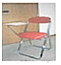 ※メモ台付き37脚1時間10.8円（1脚）□利用有□利用無椅子（タイプB）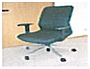 ※会議用22脚1時間10.8円（1脚）□利用有□利用無会議用テーブル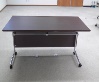 ※椅子2脚配置可7台1時間54円（1台）□利用有□利用無会議用テーブル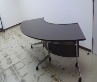 ※椅子2脚配置可2台1時間54円（1台）□利用有□利用無プロジェクターＶＧＡ端子(音響設備なし)2台1時間216円（1台）□利用有□利用無備品名個数料金利用有無利用数パソコン21台1時間216円（1台）□利用有□利用無プロジェクターＨＤＭＩ(音響設備なし)１台１時間216円（1台）□利用有□利用無□現金払い（利用日当日お支払）□銀行振込（指定日までに。手数料お客様負担）利用期間①　　　年　　　月　　　日（　）　～　　　年　　　月　　　日（　）②　　　年　　　月　　　日（　）　～　　　年　　　月　　　日（　）③　　　年　　　月　　　日（　）　～　　　年　　　月　　　日（　）利用時間①　　　時　　　分　～　　　時　　　分②　　　時　　　分　～　　　時　　　分③　　　時　　　分　～　　　時　　　分利用施設名□会議室　　　　　　　　　□研修室会社・団体名利用者人数代表者名電話番号大型バス等利用有無□有（台数：　　　台）　　□無普通車両台数有無□有（台数：　　　台）　　□無施設利用目的内容（具体的に）例）社内会議の為・ミーティングの為施設利用目的内容（具体的に）例）社内会議の為・ミーティングの為施設利用目的内容（具体的に）例）社内会議の為・ミーティングの為